Foundation Embedment Nomograph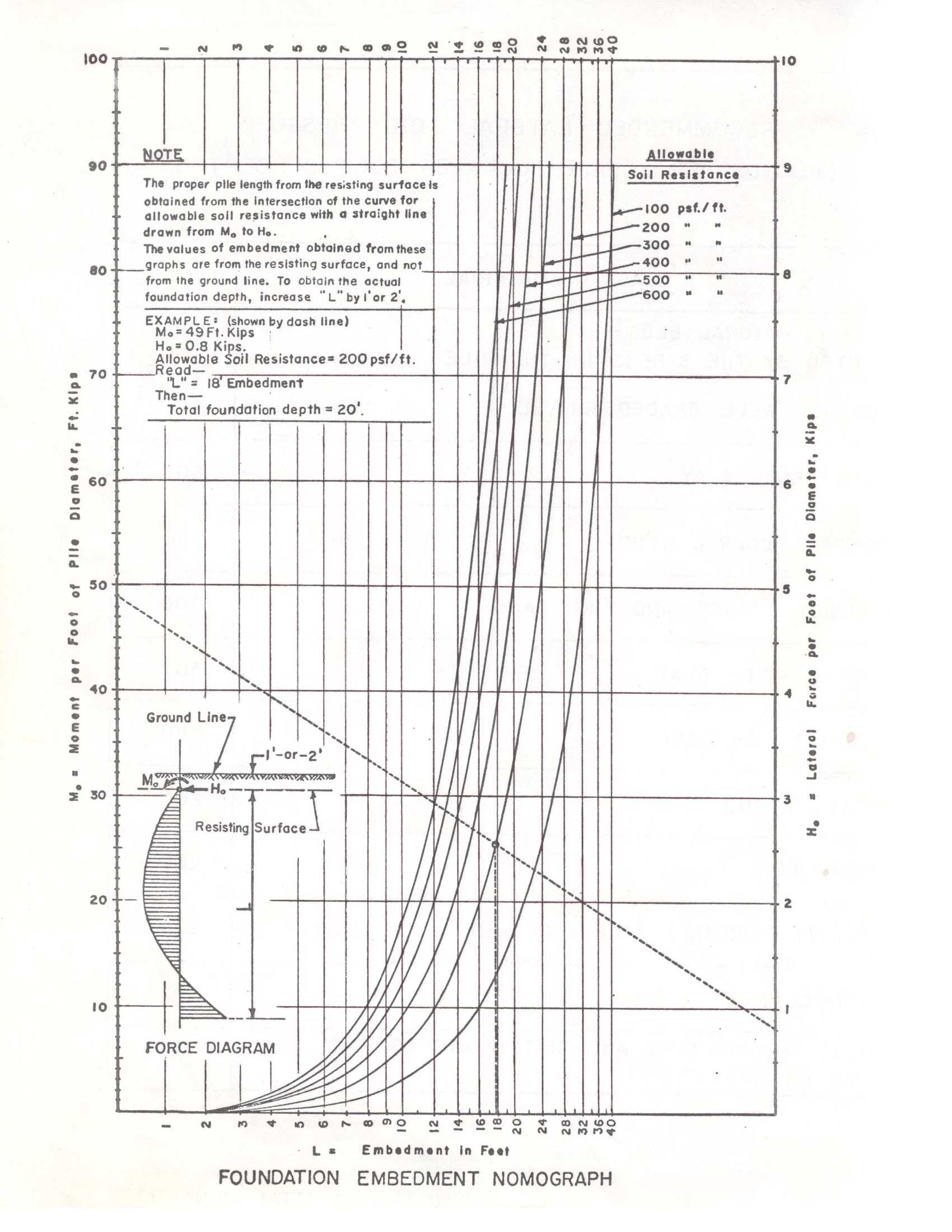 